ПОСТАНОВЛЕНИЕ«07»  сентября  2020 г.                                                                    № 47О присвоении  адреса земельному участку    	В  соответствии с Федеральным законом от 22.12.2014 г.  № 447 ФЗ                           О внесении  изменений в  Федеральный закон  «О государственном   кадастре  недвижимости» и отдельные  законодательные акты  Российской  Федерации                        постановляю:Присвоить земельным  участкам, образуемым  в  результате     раздела с кадастровым номером  02:05:060203:143  образуются  следующие земельные участки с адресами:453474 РБ, Аургазинский район, д. Кшанны, ул. Ленина, д.56а;453474 РБ, Аургазинский район, д. Кшанны, ул. Ленина, д.56б;. 453474 РБ, Аургазинский район, д. Кшанны, ул. Ленина, д.56в; Контроль  за  исполнением  настоящего  постановления  оставляю  за  собой.Глава сельского поселенияНовокальчировский сельсовет                                             Р.Р. Диваев«02»  сентября  2020 г.                                                                    № 46О присвоении  адреса земельному участку    	В  соответствии с Федеральным законом от 22.12.2014 г.  № 447 ФЗ                           О внесении  изменений в  Федеральный закон  «О государственном   кадастре  недвижимости» и отдельные  законодательные акты  Российской  Федерации                        постановляю: 1. вновь образованному земельному участку присвоить  адрес: 453474, Республика Башкортостан, Аургазинский район, д.Кальчирбуран,                           ул. Центральная, д.23а.2. Контроль  за  исполнением  настоящего  постановления  оставляю  за  собой.Глава сельского поселенияНовокальчировский сельсовет                                             Р.Р. Диваев«01»  сентября  2020 г.                                                                                    № 45Об изменении зоны        Рассмотрев материалы по оформлению земельного участка под кладбище с кадастровым номером 02:05:060102:15 выявилось несоответствие зон.  Решением  Совета сельского поселения внести изменения   в правила землепользования.  Зоны Р-1и Р-2 (рекреационного назначения)  изменить на СП-1 и СП-2(специального назначения);       1.Изменить зону Р-1 и Р-2(рекреационного назначения) на зону СП-1 и СП-2(специального назначения).      2. Контроль  за  исполнением  настоящего  постановления  оставляю  за  собой.Глава сельского поселенияНовокальчировский сельсовет                                             Р.Р. Диваев26 августа 2020г.                                                     №44О присвоении  адреса земельному участкуВ  соответствии с Федеральным законом от 22.12.2014 г.  № 447 ФЗ                           О внесении  изменений в  Федеральный закон  «О государственном   кадастре  недвижимости» и отдельные  законодательные акты  Российской  Федерации                        постановляю:   	Присвоить земельным  участкам, образуемым  в результате    раздела с кадастровым номером  02:05:060502:18  образуются  следующие земельные участки с адресами:453474 РБ, Аургазинский район, д. Новый Кальчир, ул. Советская, д.33453474 РБ, Аургазинский район, д. Новый Кальчир, ул. Советская, д.33а. Контроль  за  исполнением  настоящего  постановления  оставляю  за  собой.Глава сельского поселенияНовокальчировский сельсовет                                             Р.Р. ДиваевО присвоении  адреса земельному участку    	В  соответствии с Федеральным законом от 22.12.2014 г.  № 447 ФЗ                           О внесении  изменений в  Федеральный закон  «О государственном   кадастре  недвижимости» и отдельные  законодательные акты  Российской  Федерации                        постановляю:Присвоить земельному  участку под кладбище  следующий адрес : 453474,  РБ, Аургазинский район, д. Дюртюли, ул. Ленина, 51а.                                                                              Контроль  за  исполнением  настоящего  постановления  оставляю  за  собой.Глава сельского поселенияНовокальчировский сельсовет                                             Р.Р. Диваев02:05:060201:27:ЗУ1 - Республика Башкортостан, Аургазинский район, д. Кшанны, ул. Гоголя, земельный участок 902:05:060201:27:ЗУ2 - Республика Башкортостан, Аургазинский район, д. Кшанны, ул. Гоголя, земельный участок 9а02:05:060201:27:ЗУ3 - Республика Башкортостан, Аургазинский район, д. Кшанны, ул. Гоголя, земельный участок 9б02:05:060201:27:ЗУ4 - Республика Башкортостан, Аургазинский район, д. Кшанны, ул. Гоголя, земельный участок 9г02:05:060201:27:ЗУ5 - Республика Башкортостан, Аургазинский район, д. Кшанны, ул. Гоголя, земельный участок 9д.2. Контроль  за  исполнением  настоящего  постановления  оставляю  за  собой.Глава сельского поселенияНовокальчировский сельсовет                                             Р.Р. ДиваевБашkортостан РеспубликаhыАуыргазы районы муниципаль районының Яңы Кәлсер ауыл Советыауыл биләмәhе Хакимиәте453474, Ауыргазы районы, Яңы Кәлсер ауылы.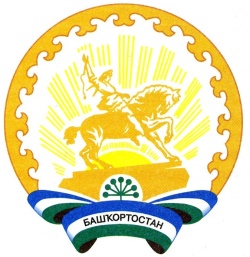 Республика БашкортостанАдминистрация сельского поселения Новокальчировский сельсовет муниципального районаАургазинский район453474, Аургазинский район, д. Новый Кальчир. Тел. 2-53-51